STARK III-News 09/2015 vom 05.10.2015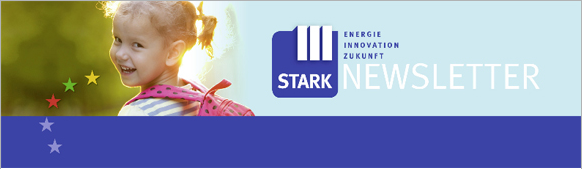 Liebe Newsletterleserin und lieber Newsletter-Leser,mit dem STARK III-Newsletter erhalten Sie die wichtigsten Informationen und Neuigkeiten rund um STARK III. Sie haben Fragen? Auf unserer Website finden Sie Antworten zum Innovations- und Investitionsprogramm STARK III. Schauen Sie auf www.starkiii.de oder senden Sie uns eine E-Mail 
an starkiii@iblsa.de. Mit freundlichen Grüßen Ihr STARK III-Newsletter-Team
…………………………………………………………………………………………………………...Antragsdokumente für STARK III - ELER veröffentlicht Die Investitionsbank hat in Ihrem Internetauftritt  für das Programm Sachsen-Anhalt STARK III - ELER die Antragsdokumente veröffentlicht. Weiterhin finden Sie auf der Seite die veröffentliche STARK III-ELER-Richtlinie sowie einen Leitfaden zur Richlinie. Die Antragstellung ist bis zum 6. November 2015 möglich. Anträge müssen bis zu diesem Datum vollständig bei der Investitionsbank Sachsen-Anhalt vorliegen. Später eingehende Anträge können nicht beachtet werden. Mehr Informationen und alle Dokumente: http://www.ib-sachsen-anhalt.de/oeffentliche-kunden/investieren-ausgleichen/sachsen-anhalt-stark-iii/sachsen-anhalt-stark-iii-eler.html…………………………………………………………………………………………………………...Investitionsbank Sachsen-Anhalt - Anstalt der Norddeutschen Landesbank 
im Auftrag des Ministeriums der Finanzen des Landes Sachsen-Anhalt 
Telefon: 0391 589 1932         	E-Mail: starkiii@ib-lsa.de        	 Internet: www.starkiii.de